PERSONEL BİLGİ FORMUKİŞİSEL BİLGİLERKİŞİSEL BİLGİLERKİŞİSEL BİLGİLERADI SOYADI ALİ FUAT TEKELİ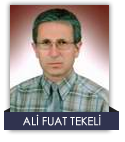 ÜNVANI TAHSİLAT MEMURUKURUMU TARSUS TİCARET BORSASIÇALIŞTIĞI BİRİM TAHSİLATUZMANLIK ALANITELEFON 532 5238568E-MAİLDOĞUM TARİHİ - YERİ 16.03.1960 /tarsus 16.03.1960 /tarsusEĞİTİM BİLGİLERİEĞİTİM BİLGİLERİEĞİTİM BİLGİLERİYüksek LisansYüksek LisansYüksek LisansÜniversite AdıMezuniyet YılıLisansLisansLisansÜniversite AdıMezuniyet YılıLiseLiseLiseAdıOrtaöğretimOrtaöğretimOrtaöğretimAdı KASIM EKENLER ORTA OKULU KASIM EKENLER ORTA OKULUGÖREV TANIMIGÖREV TANIMIGÖREV TANIMI BU POZİSYONDA ÇALIŞANIN GÖREV, YETKİ VE SORUMLULUKLARITarsus ilçesi ve kazalarında bulunan üyelerimizin yerinde tescil işlemlerini yapmak,Yerinde yapılan tescil ücretini tahsil etmek,Üye dosyasının doğruluk tespitini yapmak ve tespit raporu hazırlamak,Üyelere yıllık aidat ödeme aylarını ve ödeme tutarlarını bildirmek,Aidat tutarlarını tahsil etmek,Borsamız için gerekli temizlik malzemelerini, kırtasiye, ilgili ikramlıklarını, çay ocağı stok eksiklerini temin etmek, Borsaya kayıt ve aidat ücretini tanzim etmek veya muhasebe servisine yönlendirmek,Borsa binasının tüm tesisatlarının bakım ve onarım işlerini yapmak,Borsanın organlarını oluşturanların, Genel Sekreterin, memurlarının büro içi hizmetlerine amirlerinin gerekli gördüğü hallerde yardım etmek,Gereken toplantılara katılıp fotoğraf ve kamera çekimlerini yapmak,Stopajların ilgili banka ve vergi dairesi hesaplarına yatırılmasını sağlamak,BORSA TAŞITLARININ KULLANILMASI İLE İLGİLİ OLARAK Yönetim Kurulu Başkanı ve Genel Sekreterin talimatları doğrultusunda hareket etmek,Kullanacağı aracın bakım onarım ve yakıt ihtiyaçlarını bildirmek ve verilecek sözlü talimatlar sonucu yerine getirmek,Kullanılacak olan aracın temiz olması için yıkama ve iç temizlik işlemlerini sözlü olarak bilgi vermek ve verilecek talimata göre yerine getirmek,Trafik kurallarına uymak ve aracı kullanırken dikkatini dağıtacak niteliklerden kaçınmak. (Sigara içmek, Telefonla uzun uzun sohbet etmek, yolda gördüğü bir tanıdığına korna veya selektör gibi araç cihazları ve el kol hareketleri ile selam verme v.b.)Olabilecek bir kaza anında gereken müdahaleleri yapmak, (İlkyardım ambulans ve polis çağırmak vb.) BU POZİSYONDA ÇALIŞANIN GÖREV, YETKİ VE SORUMLULUKLARITarsus ilçesi ve kazalarında bulunan üyelerimizin yerinde tescil işlemlerini yapmak,Yerinde yapılan tescil ücretini tahsil etmek,Üye dosyasının doğruluk tespitini yapmak ve tespit raporu hazırlamak,Üyelere yıllık aidat ödeme aylarını ve ödeme tutarlarını bildirmek,Aidat tutarlarını tahsil etmek,Borsamız için gerekli temizlik malzemelerini, kırtasiye, ilgili ikramlıklarını, çay ocağı stok eksiklerini temin etmek, Borsaya kayıt ve aidat ücretini tanzim etmek veya muhasebe servisine yönlendirmek,Borsa binasının tüm tesisatlarının bakım ve onarım işlerini yapmak,Borsanın organlarını oluşturanların, Genel Sekreterin, memurlarının büro içi hizmetlerine amirlerinin gerekli gördüğü hallerde yardım etmek,Gereken toplantılara katılıp fotoğraf ve kamera çekimlerini yapmak,Stopajların ilgili banka ve vergi dairesi hesaplarına yatırılmasını sağlamak,BORSA TAŞITLARININ KULLANILMASI İLE İLGİLİ OLARAK Yönetim Kurulu Başkanı ve Genel Sekreterin talimatları doğrultusunda hareket etmek,Kullanacağı aracın bakım onarım ve yakıt ihtiyaçlarını bildirmek ve verilecek sözlü talimatlar sonucu yerine getirmek,Kullanılacak olan aracın temiz olması için yıkama ve iç temizlik işlemlerini sözlü olarak bilgi vermek ve verilecek talimata göre yerine getirmek,Trafik kurallarına uymak ve aracı kullanırken dikkatini dağıtacak niteliklerden kaçınmak. (Sigara içmek, Telefonla uzun uzun sohbet etmek, yolda gördüğü bir tanıdığına korna veya selektör gibi araç cihazları ve el kol hareketleri ile selam verme v.b.)Olabilecek bir kaza anında gereken müdahaleleri yapmak, (İlkyardım ambulans ve polis çağırmak vb.) BU POZİSYONDA ÇALIŞANIN GÖREV, YETKİ VE SORUMLULUKLARITarsus ilçesi ve kazalarında bulunan üyelerimizin yerinde tescil işlemlerini yapmak,Yerinde yapılan tescil ücretini tahsil etmek,Üye dosyasının doğruluk tespitini yapmak ve tespit raporu hazırlamak,Üyelere yıllık aidat ödeme aylarını ve ödeme tutarlarını bildirmek,Aidat tutarlarını tahsil etmek,Borsamız için gerekli temizlik malzemelerini, kırtasiye, ilgili ikramlıklarını, çay ocağı stok eksiklerini temin etmek, Borsaya kayıt ve aidat ücretini tanzim etmek veya muhasebe servisine yönlendirmek,Borsa binasının tüm tesisatlarının bakım ve onarım işlerini yapmak,Borsanın organlarını oluşturanların, Genel Sekreterin, memurlarının büro içi hizmetlerine amirlerinin gerekli gördüğü hallerde yardım etmek,Gereken toplantılara katılıp fotoğraf ve kamera çekimlerini yapmak,Stopajların ilgili banka ve vergi dairesi hesaplarına yatırılmasını sağlamak,BORSA TAŞITLARININ KULLANILMASI İLE İLGİLİ OLARAK Yönetim Kurulu Başkanı ve Genel Sekreterin talimatları doğrultusunda hareket etmek,Kullanacağı aracın bakım onarım ve yakıt ihtiyaçlarını bildirmek ve verilecek sözlü talimatlar sonucu yerine getirmek,Kullanılacak olan aracın temiz olması için yıkama ve iç temizlik işlemlerini sözlü olarak bilgi vermek ve verilecek talimata göre yerine getirmek,Trafik kurallarına uymak ve aracı kullanırken dikkatini dağıtacak niteliklerden kaçınmak. (Sigara içmek, Telefonla uzun uzun sohbet etmek, yolda gördüğü bir tanıdığına korna veya selektör gibi araç cihazları ve el kol hareketleri ile selam verme v.b.)Olabilecek bir kaza anında gereken müdahaleleri yapmak, (İlkyardım ambulans ve polis çağırmak vb.) BU POZİSYONDA ÇALIŞANIN GÖREV, YETKİ VE SORUMLULUKLARITarsus ilçesi ve kazalarında bulunan üyelerimizin yerinde tescil işlemlerini yapmak,Yerinde yapılan tescil ücretini tahsil etmek,Üye dosyasının doğruluk tespitini yapmak ve tespit raporu hazırlamak,Üyelere yıllık aidat ödeme aylarını ve ödeme tutarlarını bildirmek,Aidat tutarlarını tahsil etmek,Borsamız için gerekli temizlik malzemelerini, kırtasiye, ilgili ikramlıklarını, çay ocağı stok eksiklerini temin etmek, Borsaya kayıt ve aidat ücretini tanzim etmek veya muhasebe servisine yönlendirmek,Borsa binasının tüm tesisatlarının bakım ve onarım işlerini yapmak,Borsanın organlarını oluşturanların, Genel Sekreterin, memurlarının büro içi hizmetlerine amirlerinin gerekli gördüğü hallerde yardım etmek,Gereken toplantılara katılıp fotoğraf ve kamera çekimlerini yapmak,Stopajların ilgili banka ve vergi dairesi hesaplarına yatırılmasını sağlamak,BORSA TAŞITLARININ KULLANILMASI İLE İLGİLİ OLARAK Yönetim Kurulu Başkanı ve Genel Sekreterin talimatları doğrultusunda hareket etmek,Kullanacağı aracın bakım onarım ve yakıt ihtiyaçlarını bildirmek ve verilecek sözlü talimatlar sonucu yerine getirmek,Kullanılacak olan aracın temiz olması için yıkama ve iç temizlik işlemlerini sözlü olarak bilgi vermek ve verilecek talimata göre yerine getirmek,Trafik kurallarına uymak ve aracı kullanırken dikkatini dağıtacak niteliklerden kaçınmak. (Sigara içmek, Telefonla uzun uzun sohbet etmek, yolda gördüğü bir tanıdığına korna veya selektör gibi araç cihazları ve el kol hareketleri ile selam verme v.b.)Olabilecek bir kaza anında gereken müdahaleleri yapmak, (İlkyardım ambulans ve polis çağırmak vb.) BU POZİSYONDA ÇALIŞANIN GÖREV, YETKİ VE SORUMLULUKLARITarsus ilçesi ve kazalarında bulunan üyelerimizin yerinde tescil işlemlerini yapmak,Yerinde yapılan tescil ücretini tahsil etmek,Üye dosyasının doğruluk tespitini yapmak ve tespit raporu hazırlamak,Üyelere yıllık aidat ödeme aylarını ve ödeme tutarlarını bildirmek,Aidat tutarlarını tahsil etmek,Borsamız için gerekli temizlik malzemelerini, kırtasiye, ilgili ikramlıklarını, çay ocağı stok eksiklerini temin etmek, Borsaya kayıt ve aidat ücretini tanzim etmek veya muhasebe servisine yönlendirmek,Borsa binasının tüm tesisatlarının bakım ve onarım işlerini yapmak,Borsanın organlarını oluşturanların, Genel Sekreterin, memurlarının büro içi hizmetlerine amirlerinin gerekli gördüğü hallerde yardım etmek,Gereken toplantılara katılıp fotoğraf ve kamera çekimlerini yapmak,Stopajların ilgili banka ve vergi dairesi hesaplarına yatırılmasını sağlamak,BORSA TAŞITLARININ KULLANILMASI İLE İLGİLİ OLARAK Yönetim Kurulu Başkanı ve Genel Sekreterin talimatları doğrultusunda hareket etmek,Kullanacağı aracın bakım onarım ve yakıt ihtiyaçlarını bildirmek ve verilecek sözlü talimatlar sonucu yerine getirmek,Kullanılacak olan aracın temiz olması için yıkama ve iç temizlik işlemlerini sözlü olarak bilgi vermek ve verilecek talimata göre yerine getirmek,Trafik kurallarına uymak ve aracı kullanırken dikkatini dağıtacak niteliklerden kaçınmak. (Sigara içmek, Telefonla uzun uzun sohbet etmek, yolda gördüğü bir tanıdığına korna veya selektör gibi araç cihazları ve el kol hareketleri ile selam verme v.b.)Olabilecek bir kaza anında gereken müdahaleleri yapmak, (İlkyardım ambulans ve polis çağırmak vb.) BU POZİSYONDA ÇALIŞANIN GÖREV, YETKİ VE SORUMLULUKLARITarsus ilçesi ve kazalarında bulunan üyelerimizin yerinde tescil işlemlerini yapmak,Yerinde yapılan tescil ücretini tahsil etmek,Üye dosyasının doğruluk tespitini yapmak ve tespit raporu hazırlamak,Üyelere yıllık aidat ödeme aylarını ve ödeme tutarlarını bildirmek,Aidat tutarlarını tahsil etmek,Borsamız için gerekli temizlik malzemelerini, kırtasiye, ilgili ikramlıklarını, çay ocağı stok eksiklerini temin etmek, Borsaya kayıt ve aidat ücretini tanzim etmek veya muhasebe servisine yönlendirmek,Borsa binasının tüm tesisatlarının bakım ve onarım işlerini yapmak,Borsanın organlarını oluşturanların, Genel Sekreterin, memurlarının büro içi hizmetlerine amirlerinin gerekli gördüğü hallerde yardım etmek,Gereken toplantılara katılıp fotoğraf ve kamera çekimlerini yapmak,Stopajların ilgili banka ve vergi dairesi hesaplarına yatırılmasını sağlamak,BORSA TAŞITLARININ KULLANILMASI İLE İLGİLİ OLARAK Yönetim Kurulu Başkanı ve Genel Sekreterin talimatları doğrultusunda hareket etmek,Kullanacağı aracın bakım onarım ve yakıt ihtiyaçlarını bildirmek ve verilecek sözlü talimatlar sonucu yerine getirmek,Kullanılacak olan aracın temiz olması için yıkama ve iç temizlik işlemlerini sözlü olarak bilgi vermek ve verilecek talimata göre yerine getirmek,Trafik kurallarına uymak ve aracı kullanırken dikkatini dağıtacak niteliklerden kaçınmak. (Sigara içmek, Telefonla uzun uzun sohbet etmek, yolda gördüğü bir tanıdığına korna veya selektör gibi araç cihazları ve el kol hareketleri ile selam verme v.b.)Olabilecek bir kaza anında gereken müdahaleleri yapmak, (İlkyardım ambulans ve polis çağırmak vb.) BU POZİSYONDA ÇALIŞANIN GÖREV, YETKİ VE SORUMLULUKLARITarsus ilçesi ve kazalarında bulunan üyelerimizin yerinde tescil işlemlerini yapmak,Yerinde yapılan tescil ücretini tahsil etmek,Üye dosyasının doğruluk tespitini yapmak ve tespit raporu hazırlamak,Üyelere yıllık aidat ödeme aylarını ve ödeme tutarlarını bildirmek,Aidat tutarlarını tahsil etmek,Borsamız için gerekli temizlik malzemelerini, kırtasiye, ilgili ikramlıklarını, çay ocağı stok eksiklerini temin etmek, Borsaya kayıt ve aidat ücretini tanzim etmek veya muhasebe servisine yönlendirmek,Borsa binasının tüm tesisatlarının bakım ve onarım işlerini yapmak,Borsanın organlarını oluşturanların, Genel Sekreterin, memurlarının büro içi hizmetlerine amirlerinin gerekli gördüğü hallerde yardım etmek,Gereken toplantılara katılıp fotoğraf ve kamera çekimlerini yapmak,Stopajların ilgili banka ve vergi dairesi hesaplarına yatırılmasını sağlamak,BORSA TAŞITLARININ KULLANILMASI İLE İLGİLİ OLARAK Yönetim Kurulu Başkanı ve Genel Sekreterin talimatları doğrultusunda hareket etmek,Kullanacağı aracın bakım onarım ve yakıt ihtiyaçlarını bildirmek ve verilecek sözlü talimatlar sonucu yerine getirmek,Kullanılacak olan aracın temiz olması için yıkama ve iç temizlik işlemlerini sözlü olarak bilgi vermek ve verilecek talimata göre yerine getirmek,Trafik kurallarına uymak ve aracı kullanırken dikkatini dağıtacak niteliklerden kaçınmak. (Sigara içmek, Telefonla uzun uzun sohbet etmek, yolda gördüğü bir tanıdığına korna veya selektör gibi araç cihazları ve el kol hareketleri ile selam verme v.b.)Olabilecek bir kaza anında gereken müdahaleleri yapmak, (İlkyardım ambulans ve polis çağırmak vb.) BU POZİSYONDA ÇALIŞANIN GÖREV, YETKİ VE SORUMLULUKLARITarsus ilçesi ve kazalarında bulunan üyelerimizin yerinde tescil işlemlerini yapmak,Yerinde yapılan tescil ücretini tahsil etmek,Üye dosyasının doğruluk tespitini yapmak ve tespit raporu hazırlamak,Üyelere yıllık aidat ödeme aylarını ve ödeme tutarlarını bildirmek,Aidat tutarlarını tahsil etmek,Borsamız için gerekli temizlik malzemelerini, kırtasiye, ilgili ikramlıklarını, çay ocağı stok eksiklerini temin etmek, Borsaya kayıt ve aidat ücretini tanzim etmek veya muhasebe servisine yönlendirmek,Borsa binasının tüm tesisatlarının bakım ve onarım işlerini yapmak,Borsanın organlarını oluşturanların, Genel Sekreterin, memurlarının büro içi hizmetlerine amirlerinin gerekli gördüğü hallerde yardım etmek,Gereken toplantılara katılıp fotoğraf ve kamera çekimlerini yapmak,Stopajların ilgili banka ve vergi dairesi hesaplarına yatırılmasını sağlamak,BORSA TAŞITLARININ KULLANILMASI İLE İLGİLİ OLARAK Yönetim Kurulu Başkanı ve Genel Sekreterin talimatları doğrultusunda hareket etmek,Kullanacağı aracın bakım onarım ve yakıt ihtiyaçlarını bildirmek ve verilecek sözlü talimatlar sonucu yerine getirmek,Kullanılacak olan aracın temiz olması için yıkama ve iç temizlik işlemlerini sözlü olarak bilgi vermek ve verilecek talimata göre yerine getirmek,Trafik kurallarına uymak ve aracı kullanırken dikkatini dağıtacak niteliklerden kaçınmak. (Sigara içmek, Telefonla uzun uzun sohbet etmek, yolda gördüğü bir tanıdığına korna veya selektör gibi araç cihazları ve el kol hareketleri ile selam verme v.b.)Olabilecek bir kaza anında gereken müdahaleleri yapmak, (İlkyardım ambulans ve polis çağırmak vb.) BU POZİSYONDA ÇALIŞANIN GÖREV, YETKİ VE SORUMLULUKLARITarsus ilçesi ve kazalarında bulunan üyelerimizin yerinde tescil işlemlerini yapmak,Yerinde yapılan tescil ücretini tahsil etmek,Üye dosyasının doğruluk tespitini yapmak ve tespit raporu hazırlamak,Üyelere yıllık aidat ödeme aylarını ve ödeme tutarlarını bildirmek,Aidat tutarlarını tahsil etmek,Borsamız için gerekli temizlik malzemelerini, kırtasiye, ilgili ikramlıklarını, çay ocağı stok eksiklerini temin etmek, Borsaya kayıt ve aidat ücretini tanzim etmek veya muhasebe servisine yönlendirmek,Borsa binasının tüm tesisatlarının bakım ve onarım işlerini yapmak,Borsanın organlarını oluşturanların, Genel Sekreterin, memurlarının büro içi hizmetlerine amirlerinin gerekli gördüğü hallerde yardım etmek,Gereken toplantılara katılıp fotoğraf ve kamera çekimlerini yapmak,Stopajların ilgili banka ve vergi dairesi hesaplarına yatırılmasını sağlamak,BORSA TAŞITLARININ KULLANILMASI İLE İLGİLİ OLARAK Yönetim Kurulu Başkanı ve Genel Sekreterin talimatları doğrultusunda hareket etmek,Kullanacağı aracın bakım onarım ve yakıt ihtiyaçlarını bildirmek ve verilecek sözlü talimatlar sonucu yerine getirmek,Kullanılacak olan aracın temiz olması için yıkama ve iç temizlik işlemlerini sözlü olarak bilgi vermek ve verilecek talimata göre yerine getirmek,Trafik kurallarına uymak ve aracı kullanırken dikkatini dağıtacak niteliklerden kaçınmak. (Sigara içmek, Telefonla uzun uzun sohbet etmek, yolda gördüğü bir tanıdığına korna veya selektör gibi araç cihazları ve el kol hareketleri ile selam verme v.b.)Olabilecek bir kaza anında gereken müdahaleleri yapmak, (İlkyardım ambulans ve polis çağırmak vb.) BU POZİSYONDA ÇALIŞANIN GÖREV, YETKİ VE SORUMLULUKLARITarsus ilçesi ve kazalarında bulunan üyelerimizin yerinde tescil işlemlerini yapmak,Yerinde yapılan tescil ücretini tahsil etmek,Üye dosyasının doğruluk tespitini yapmak ve tespit raporu hazırlamak,Üyelere yıllık aidat ödeme aylarını ve ödeme tutarlarını bildirmek,Aidat tutarlarını tahsil etmek,Borsamız için gerekli temizlik malzemelerini, kırtasiye, ilgili ikramlıklarını, çay ocağı stok eksiklerini temin etmek, Borsaya kayıt ve aidat ücretini tanzim etmek veya muhasebe servisine yönlendirmek,Borsa binasının tüm tesisatlarının bakım ve onarım işlerini yapmak,Borsanın organlarını oluşturanların, Genel Sekreterin, memurlarının büro içi hizmetlerine amirlerinin gerekli gördüğü hallerde yardım etmek,Gereken toplantılara katılıp fotoğraf ve kamera çekimlerini yapmak,Stopajların ilgili banka ve vergi dairesi hesaplarına yatırılmasını sağlamak,BORSA TAŞITLARININ KULLANILMASI İLE İLGİLİ OLARAK Yönetim Kurulu Başkanı ve Genel Sekreterin talimatları doğrultusunda hareket etmek,Kullanacağı aracın bakım onarım ve yakıt ihtiyaçlarını bildirmek ve verilecek sözlü talimatlar sonucu yerine getirmek,Kullanılacak olan aracın temiz olması için yıkama ve iç temizlik işlemlerini sözlü olarak bilgi vermek ve verilecek talimata göre yerine getirmek,Trafik kurallarına uymak ve aracı kullanırken dikkatini dağıtacak niteliklerden kaçınmak. (Sigara içmek, Telefonla uzun uzun sohbet etmek, yolda gördüğü bir tanıdığına korna veya selektör gibi araç cihazları ve el kol hareketleri ile selam verme v.b.)Olabilecek bir kaza anında gereken müdahaleleri yapmak, (İlkyardım ambulans ve polis çağırmak vb.) BU POZİSYONDA ÇALIŞANIN GÖREV, YETKİ VE SORUMLULUKLARITarsus ilçesi ve kazalarında bulunan üyelerimizin yerinde tescil işlemlerini yapmak,Yerinde yapılan tescil ücretini tahsil etmek,Üye dosyasının doğruluk tespitini yapmak ve tespit raporu hazırlamak,Üyelere yıllık aidat ödeme aylarını ve ödeme tutarlarını bildirmek,Aidat tutarlarını tahsil etmek,Borsamız için gerekli temizlik malzemelerini, kırtasiye, ilgili ikramlıklarını, çay ocağı stok eksiklerini temin etmek, Borsaya kayıt ve aidat ücretini tanzim etmek veya muhasebe servisine yönlendirmek,Borsa binasının tüm tesisatlarının bakım ve onarım işlerini yapmak,Borsanın organlarını oluşturanların, Genel Sekreterin, memurlarının büro içi hizmetlerine amirlerinin gerekli gördüğü hallerde yardım etmek,Gereken toplantılara katılıp fotoğraf ve kamera çekimlerini yapmak,Stopajların ilgili banka ve vergi dairesi hesaplarına yatırılmasını sağlamak,BORSA TAŞITLARININ KULLANILMASI İLE İLGİLİ OLARAK Yönetim Kurulu Başkanı ve Genel Sekreterin talimatları doğrultusunda hareket etmek,Kullanacağı aracın bakım onarım ve yakıt ihtiyaçlarını bildirmek ve verilecek sözlü talimatlar sonucu yerine getirmek,Kullanılacak olan aracın temiz olması için yıkama ve iç temizlik işlemlerini sözlü olarak bilgi vermek ve verilecek talimata göre yerine getirmek,Trafik kurallarına uymak ve aracı kullanırken dikkatini dağıtacak niteliklerden kaçınmak. (Sigara içmek, Telefonla uzun uzun sohbet etmek, yolda gördüğü bir tanıdığına korna veya selektör gibi araç cihazları ve el kol hareketleri ile selam verme v.b.)Olabilecek bir kaza anında gereken müdahaleleri yapmak, (İlkyardım ambulans ve polis çağırmak vb.) BU POZİSYONDA ÇALIŞANIN GÖREV, YETKİ VE SORUMLULUKLARITarsus ilçesi ve kazalarında bulunan üyelerimizin yerinde tescil işlemlerini yapmak,Yerinde yapılan tescil ücretini tahsil etmek,Üye dosyasının doğruluk tespitini yapmak ve tespit raporu hazırlamak,Üyelere yıllık aidat ödeme aylarını ve ödeme tutarlarını bildirmek,Aidat tutarlarını tahsil etmek,Borsamız için gerekli temizlik malzemelerini, kırtasiye, ilgili ikramlıklarını, çay ocağı stok eksiklerini temin etmek, Borsaya kayıt ve aidat ücretini tanzim etmek veya muhasebe servisine yönlendirmek,Borsa binasının tüm tesisatlarının bakım ve onarım işlerini yapmak,Borsanın organlarını oluşturanların, Genel Sekreterin, memurlarının büro içi hizmetlerine amirlerinin gerekli gördüğü hallerde yardım etmek,Gereken toplantılara katılıp fotoğraf ve kamera çekimlerini yapmak,Stopajların ilgili banka ve vergi dairesi hesaplarına yatırılmasını sağlamak,BORSA TAŞITLARININ KULLANILMASI İLE İLGİLİ OLARAK Yönetim Kurulu Başkanı ve Genel Sekreterin talimatları doğrultusunda hareket etmek,Kullanacağı aracın bakım onarım ve yakıt ihtiyaçlarını bildirmek ve verilecek sözlü talimatlar sonucu yerine getirmek,Kullanılacak olan aracın temiz olması için yıkama ve iç temizlik işlemlerini sözlü olarak bilgi vermek ve verilecek talimata göre yerine getirmek,Trafik kurallarına uymak ve aracı kullanırken dikkatini dağıtacak niteliklerden kaçınmak. (Sigara içmek, Telefonla uzun uzun sohbet etmek, yolda gördüğü bir tanıdığına korna veya selektör gibi araç cihazları ve el kol hareketleri ile selam verme v.b.)Olabilecek bir kaza anında gereken müdahaleleri yapmak, (İlkyardım ambulans ve polis çağırmak vb.) BU POZİSYONDA ÇALIŞANIN GÖREV, YETKİ VE SORUMLULUKLARITarsus ilçesi ve kazalarında bulunan üyelerimizin yerinde tescil işlemlerini yapmak,Yerinde yapılan tescil ücretini tahsil etmek,Üye dosyasının doğruluk tespitini yapmak ve tespit raporu hazırlamak,Üyelere yıllık aidat ödeme aylarını ve ödeme tutarlarını bildirmek,Aidat tutarlarını tahsil etmek,Borsamız için gerekli temizlik malzemelerini, kırtasiye, ilgili ikramlıklarını, çay ocağı stok eksiklerini temin etmek, Borsaya kayıt ve aidat ücretini tanzim etmek veya muhasebe servisine yönlendirmek,Borsa binasının tüm tesisatlarının bakım ve onarım işlerini yapmak,Borsanın organlarını oluşturanların, Genel Sekreterin, memurlarının büro içi hizmetlerine amirlerinin gerekli gördüğü hallerde yardım etmek,Gereken toplantılara katılıp fotoğraf ve kamera çekimlerini yapmak,Stopajların ilgili banka ve vergi dairesi hesaplarına yatırılmasını sağlamak,BORSA TAŞITLARININ KULLANILMASI İLE İLGİLİ OLARAK Yönetim Kurulu Başkanı ve Genel Sekreterin talimatları doğrultusunda hareket etmek,Kullanacağı aracın bakım onarım ve yakıt ihtiyaçlarını bildirmek ve verilecek sözlü talimatlar sonucu yerine getirmek,Kullanılacak olan aracın temiz olması için yıkama ve iç temizlik işlemlerini sözlü olarak bilgi vermek ve verilecek talimata göre yerine getirmek,Trafik kurallarına uymak ve aracı kullanırken dikkatini dağıtacak niteliklerden kaçınmak. (Sigara içmek, Telefonla uzun uzun sohbet etmek, yolda gördüğü bir tanıdığına korna veya selektör gibi araç cihazları ve el kol hareketleri ile selam verme v.b.)Olabilecek bir kaza anında gereken müdahaleleri yapmak, (İlkyardım ambulans ve polis çağırmak vb.) BU POZİSYONDA ÇALIŞANIN GÖREV, YETKİ VE SORUMLULUKLARITarsus ilçesi ve kazalarında bulunan üyelerimizin yerinde tescil işlemlerini yapmak,Yerinde yapılan tescil ücretini tahsil etmek,Üye dosyasının doğruluk tespitini yapmak ve tespit raporu hazırlamak,Üyelere yıllık aidat ödeme aylarını ve ödeme tutarlarını bildirmek,Aidat tutarlarını tahsil etmek,Borsamız için gerekli temizlik malzemelerini, kırtasiye, ilgili ikramlıklarını, çay ocağı stok eksiklerini temin etmek, Borsaya kayıt ve aidat ücretini tanzim etmek veya muhasebe servisine yönlendirmek,Borsa binasının tüm tesisatlarının bakım ve onarım işlerini yapmak,Borsanın organlarını oluşturanların, Genel Sekreterin, memurlarının büro içi hizmetlerine amirlerinin gerekli gördüğü hallerde yardım etmek,Gereken toplantılara katılıp fotoğraf ve kamera çekimlerini yapmak,Stopajların ilgili banka ve vergi dairesi hesaplarına yatırılmasını sağlamak,BORSA TAŞITLARININ KULLANILMASI İLE İLGİLİ OLARAK Yönetim Kurulu Başkanı ve Genel Sekreterin talimatları doğrultusunda hareket etmek,Kullanacağı aracın bakım onarım ve yakıt ihtiyaçlarını bildirmek ve verilecek sözlü talimatlar sonucu yerine getirmek,Kullanılacak olan aracın temiz olması için yıkama ve iç temizlik işlemlerini sözlü olarak bilgi vermek ve verilecek talimata göre yerine getirmek,Trafik kurallarına uymak ve aracı kullanırken dikkatini dağıtacak niteliklerden kaçınmak. (Sigara içmek, Telefonla uzun uzun sohbet etmek, yolda gördüğü bir tanıdığına korna veya selektör gibi araç cihazları ve el kol hareketleri ile selam verme v.b.)Olabilecek bir kaza anında gereken müdahaleleri yapmak, (İlkyardım ambulans ve polis çağırmak vb.) BU POZİSYONDA ÇALIŞANIN GÖREV, YETKİ VE SORUMLULUKLARITarsus ilçesi ve kazalarında bulunan üyelerimizin yerinde tescil işlemlerini yapmak,Yerinde yapılan tescil ücretini tahsil etmek,Üye dosyasının doğruluk tespitini yapmak ve tespit raporu hazırlamak,Üyelere yıllık aidat ödeme aylarını ve ödeme tutarlarını bildirmek,Aidat tutarlarını tahsil etmek,Borsamız için gerekli temizlik malzemelerini, kırtasiye, ilgili ikramlıklarını, çay ocağı stok eksiklerini temin etmek, Borsaya kayıt ve aidat ücretini tanzim etmek veya muhasebe servisine yönlendirmek,Borsa binasının tüm tesisatlarının bakım ve onarım işlerini yapmak,Borsanın organlarını oluşturanların, Genel Sekreterin, memurlarının büro içi hizmetlerine amirlerinin gerekli gördüğü hallerde yardım etmek,Gereken toplantılara katılıp fotoğraf ve kamera çekimlerini yapmak,Stopajların ilgili banka ve vergi dairesi hesaplarına yatırılmasını sağlamak,BORSA TAŞITLARININ KULLANILMASI İLE İLGİLİ OLARAK Yönetim Kurulu Başkanı ve Genel Sekreterin talimatları doğrultusunda hareket etmek,Kullanacağı aracın bakım onarım ve yakıt ihtiyaçlarını bildirmek ve verilecek sözlü talimatlar sonucu yerine getirmek,Kullanılacak olan aracın temiz olması için yıkama ve iç temizlik işlemlerini sözlü olarak bilgi vermek ve verilecek talimata göre yerine getirmek,Trafik kurallarına uymak ve aracı kullanırken dikkatini dağıtacak niteliklerden kaçınmak. (Sigara içmek, Telefonla uzun uzun sohbet etmek, yolda gördüğü bir tanıdığına korna veya selektör gibi araç cihazları ve el kol hareketleri ile selam verme v.b.)Olabilecek bir kaza anında gereken müdahaleleri yapmak, (İlkyardım ambulans ve polis çağırmak vb.) BU POZİSYONDA ÇALIŞANIN GÖREV, YETKİ VE SORUMLULUKLARITarsus ilçesi ve kazalarında bulunan üyelerimizin yerinde tescil işlemlerini yapmak,Yerinde yapılan tescil ücretini tahsil etmek,Üye dosyasının doğruluk tespitini yapmak ve tespit raporu hazırlamak,Üyelere yıllık aidat ödeme aylarını ve ödeme tutarlarını bildirmek,Aidat tutarlarını tahsil etmek,Borsamız için gerekli temizlik malzemelerini, kırtasiye, ilgili ikramlıklarını, çay ocağı stok eksiklerini temin etmek, Borsaya kayıt ve aidat ücretini tanzim etmek veya muhasebe servisine yönlendirmek,Borsa binasının tüm tesisatlarının bakım ve onarım işlerini yapmak,Borsanın organlarını oluşturanların, Genel Sekreterin, memurlarının büro içi hizmetlerine amirlerinin gerekli gördüğü hallerde yardım etmek,Gereken toplantılara katılıp fotoğraf ve kamera çekimlerini yapmak,Stopajların ilgili banka ve vergi dairesi hesaplarına yatırılmasını sağlamak,BORSA TAŞITLARININ KULLANILMASI İLE İLGİLİ OLARAK Yönetim Kurulu Başkanı ve Genel Sekreterin talimatları doğrultusunda hareket etmek,Kullanacağı aracın bakım onarım ve yakıt ihtiyaçlarını bildirmek ve verilecek sözlü talimatlar sonucu yerine getirmek,Kullanılacak olan aracın temiz olması için yıkama ve iç temizlik işlemlerini sözlü olarak bilgi vermek ve verilecek talimata göre yerine getirmek,Trafik kurallarına uymak ve aracı kullanırken dikkatini dağıtacak niteliklerden kaçınmak. (Sigara içmek, Telefonla uzun uzun sohbet etmek, yolda gördüğü bir tanıdığına korna veya selektör gibi araç cihazları ve el kol hareketleri ile selam verme v.b.)Olabilecek bir kaza anında gereken müdahaleleri yapmak, (İlkyardım ambulans ve polis çağırmak vb.) BU POZİSYONDA ÇALIŞANIN GÖREV, YETKİ VE SORUMLULUKLARITarsus ilçesi ve kazalarında bulunan üyelerimizin yerinde tescil işlemlerini yapmak,Yerinde yapılan tescil ücretini tahsil etmek,Üye dosyasının doğruluk tespitini yapmak ve tespit raporu hazırlamak,Üyelere yıllık aidat ödeme aylarını ve ödeme tutarlarını bildirmek,Aidat tutarlarını tahsil etmek,Borsamız için gerekli temizlik malzemelerini, kırtasiye, ilgili ikramlıklarını, çay ocağı stok eksiklerini temin etmek, Borsaya kayıt ve aidat ücretini tanzim etmek veya muhasebe servisine yönlendirmek,Borsa binasının tüm tesisatlarının bakım ve onarım işlerini yapmak,Borsanın organlarını oluşturanların, Genel Sekreterin, memurlarının büro içi hizmetlerine amirlerinin gerekli gördüğü hallerde yardım etmek,Gereken toplantılara katılıp fotoğraf ve kamera çekimlerini yapmak,Stopajların ilgili banka ve vergi dairesi hesaplarına yatırılmasını sağlamak,BORSA TAŞITLARININ KULLANILMASI İLE İLGİLİ OLARAK Yönetim Kurulu Başkanı ve Genel Sekreterin talimatları doğrultusunda hareket etmek,Kullanacağı aracın bakım onarım ve yakıt ihtiyaçlarını bildirmek ve verilecek sözlü talimatlar sonucu yerine getirmek,Kullanılacak olan aracın temiz olması için yıkama ve iç temizlik işlemlerini sözlü olarak bilgi vermek ve verilecek talimata göre yerine getirmek,Trafik kurallarına uymak ve aracı kullanırken dikkatini dağıtacak niteliklerden kaçınmak. (Sigara içmek, Telefonla uzun uzun sohbet etmek, yolda gördüğü bir tanıdığına korna veya selektör gibi araç cihazları ve el kol hareketleri ile selam verme v.b.)Olabilecek bir kaza anında gereken müdahaleleri yapmak, (İlkyardım ambulans ve polis çağırmak vb.) BU POZİSYONDA ÇALIŞANIN GÖREV, YETKİ VE SORUMLULUKLARITarsus ilçesi ve kazalarında bulunan üyelerimizin yerinde tescil işlemlerini yapmak,Yerinde yapılan tescil ücretini tahsil etmek,Üye dosyasının doğruluk tespitini yapmak ve tespit raporu hazırlamak,Üyelere yıllık aidat ödeme aylarını ve ödeme tutarlarını bildirmek,Aidat tutarlarını tahsil etmek,Borsamız için gerekli temizlik malzemelerini, kırtasiye, ilgili ikramlıklarını, çay ocağı stok eksiklerini temin etmek, Borsaya kayıt ve aidat ücretini tanzim etmek veya muhasebe servisine yönlendirmek,Borsa binasının tüm tesisatlarının bakım ve onarım işlerini yapmak,Borsanın organlarını oluşturanların, Genel Sekreterin, memurlarının büro içi hizmetlerine amirlerinin gerekli gördüğü hallerde yardım etmek,Gereken toplantılara katılıp fotoğraf ve kamera çekimlerini yapmak,Stopajların ilgili banka ve vergi dairesi hesaplarına yatırılmasını sağlamak,BORSA TAŞITLARININ KULLANILMASI İLE İLGİLİ OLARAK Yönetim Kurulu Başkanı ve Genel Sekreterin talimatları doğrultusunda hareket etmek,Kullanacağı aracın bakım onarım ve yakıt ihtiyaçlarını bildirmek ve verilecek sözlü talimatlar sonucu yerine getirmek,Kullanılacak olan aracın temiz olması için yıkama ve iç temizlik işlemlerini sözlü olarak bilgi vermek ve verilecek talimata göre yerine getirmek,Trafik kurallarına uymak ve aracı kullanırken dikkatini dağıtacak niteliklerden kaçınmak. (Sigara içmek, Telefonla uzun uzun sohbet etmek, yolda gördüğü bir tanıdığına korna veya selektör gibi araç cihazları ve el kol hareketleri ile selam verme v.b.)Olabilecek bir kaza anında gereken müdahaleleri yapmak, (İlkyardım ambulans ve polis çağırmak vb.)